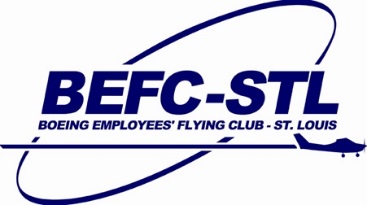 Recommended Pilot Supplies & EquipmentAs a pilot you will acquire many types of equipment, supplies, books, and aids.  Below is a list of items to consider.   Items considered essential are marked with an asterisk **Flight Training:Headset**	This is essential for training & learning as it is safer & less stressful to the pilot.   Headsets come in all price ranges. ($100 to $1200).  I would recommend you buy a basic headset without Active Noise Reduction(ANR).  There are many fine vendors (David Clark, FlightCom, SoftCom, Lightspeed, …etc) and you can find them at pilot shops listed below or even on Amazon or Ebay.   Maps, Charts, & Flight Publications**You must have current maps appropriate to the flight being conducted on board during any flight.These can be paper (or electronic).  As a student you will need some paper maps for flight planning and as a learning reference.Typically, for training you’ll need the current STL Terminal Chart*, St. Louis Sectional, and Kansas City Sectional. Ask your instructor where you’ll be flying.These can be bought at the Spirit Pilot Shop, Creve Coeur Airport Office, or online at mypilotstore.com (can also purchase a by-mail subscription here to ensure you always have current charts). Even if you have an electronic map (and tablet app to display then), we all carry some paper map(s) as a backup.All maps do have expiration dates so this is a recurring purchase throughout your aviation career.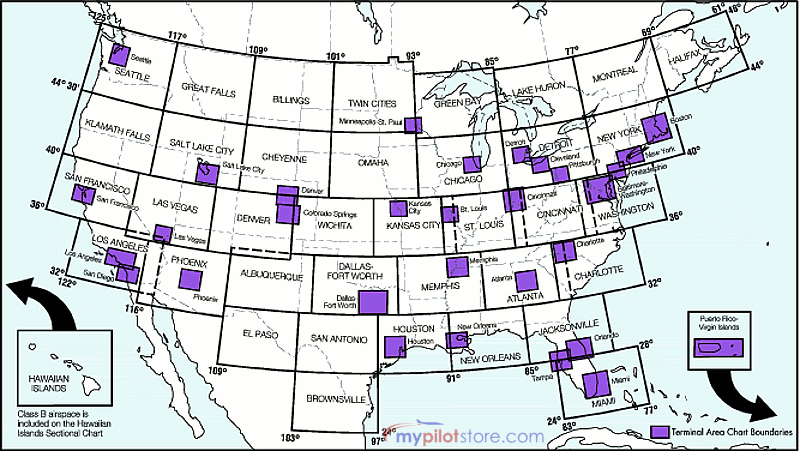 FAA Chart Supplements** (formerly Airport Facilities Directory, AFD)These can be bought at the Spirit Pilot Shop, Creve Coeur Airport Office, or online at mypilotstore.com.   NORTH CENTRAL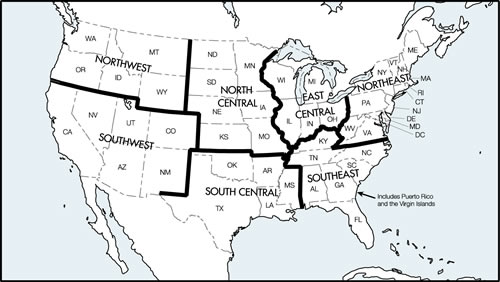 Logbook**We recommend this one, or a similar one during training. There are small starter log books that you can get for free by completing an EAA Eagle Flight but you will eventually still transition to one like listed above.Fuel Sampler/Tester**Tire pressure gauge**Kneeboard FlashlightYou probably want one that can display both white and red.   (red in the air, white on the ground).  Headlamps are nice options here.Ground School and Flight Planning:Ground School Class/ Exam Prep Books / Study Guide SoftwareThere are many books by companies such as ASA, Gleim, Jeppesen, Sporty’s… etcThere are Videos sets and classes by these companies and King AviationThere are many excellent Internet videos, many produced by schools such as N. DakotaFinally, companies also have software for exam preparation for PC, Mac, Android, and iOSBoeing has some help for ground school in the LTP program.  See your benefits handbook.Aviation Books Many excellent authors (Machado, King, Collins, Schiff, …)FAA Books/Pubs  https://www.faa.gov/regulations_policies/handbooks_manuals/aviation/(at some point you will have and read all of these):FAR/AIM – Federal Aviation Regulations / Airman’s Information ManualPilots Handbook of Aeronautical KnowledgeAirplane Flying HandbookStudent Pilot GuideWeight & Balance HandbookAviation WeatherFAA Charts / Productshttps://www.faa.gov/air_traffic/flight_info/aeronav/digital_products/vfr/http://www.faa.gov/air_traffic/flight_info/aeronav/digital_products/aero_guide/http://www.faa.gov/air_traffic/flight_info/aeronav/digital_products/dafd/search/POH – Pilot’s Operating Handbook** for your aircraftFlight Computer** / CalculatorPlotter**WEATHERNOAA Graphical Forecast for Central Mississippi ValleyAviation Weather Center AWC - ADDS Wind Temp Data   AWC STL AirportsSunset sunsetFlight planning / airports AOPA Airport Dir https://www.aopa.org/airports/FltPln.com  http://fltplan.com/AOPA weather  https://www.aopa.org/wx/#chart=ussurfSkyVector  https://skyvector.com/NavFinder http://airportnavfinder.com/airport/KSTL/http://www.airnav.com/https://www.globalair.com/airport/http://www.dauntless-soft.com/products/Freebies/VFRFlightPlanner/Miscellaneous Extras/Nice to haves for someday.  Initially they won’t really help youPassenger Headset(s)Handheld RadioTablet computerEFB (electronic flight bag) SoftwareThis can run on tablet or phoneAdvisory Circulars / AC Subscriptions  thru the FAAVendors:	www.mypilotstore.com	www.sportys.com	www.amazon.comhttp://www.asa2fly.com/Default.aspxOrganizations:www.AOPA.org			www.EAA.org	